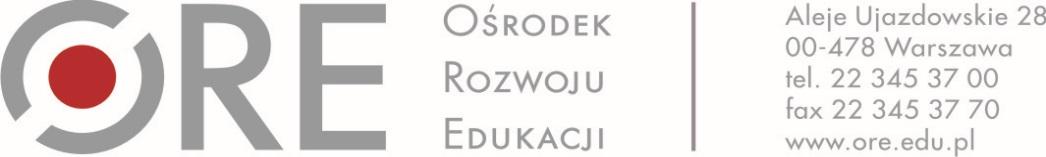 Załącznik nr 3 do OgłoszeniaZnak sprawy: WA-ZUZP.2611.116A.2019F O R M U L A R Z   O F E R T O W Y Wybrać Część, której dotyczy Oferta:Oferta złożona przez wykonawcę/podmioty wspólnie ubiegające się o zamówienie:Pełna nazwa Wykonawcy: ..............................................................................................................................................................................................................................................................Adres Wykonawcy: ..............................................................................................................................................................................................................................................................NIP: …………………………Adres zamieszkania (jeżeli dotyczy) ..............................................................................................................................................................................................................................................................Kontakt:Imię i nazwisko osoby do kontaktu: …………………………………………..Adres do korespondencji: ..............................................................................................................................................................................................................................................................tel.: ……….….………e-mail: ……….…..………..………Proszę wypełnić:Wykonawca prowadzi działalność gospodarczą – TAK/NIE*Wykonawca jest mikro, małym, średnim przedsiębiorcą - TAK/NIE*Wykonawca korzysta ze zwolnienia podmiotowego, o którym mowa w art. 113 ustawy z dnia 11 marca 2004 r. o podatku od towarów i usług (tekst jedn. Dz. 2018 poz. 2174 ze zm.) – TAK/NIE**niepotrzebne skreślićPrzystępując do prowadzonego przez Ośrodek Rozwoju Edukacji postępowania o udzielenie zamówienia publicznego nr WA-ZUZP.2611.116A.2019 pn. Opracowanie koncepcji e-zasobów do kształcenia zawodowego oraz przygotowanie założeń i wkładów do regulaminów konkursów na stworzenie e-zasobów w ramach zespołu ekspertów branżowych w Grupie 8, obejmującej dziedziny: elektronika i informatyka medyczna, elektroradiologia, technika farmaceutyczna, zgodnie z wymogami zawartymi w Ogłoszeniu o zamówieniu oferuję wykonanie przedmiotowego za cenę (z uwzględnieniem limitów kwotowych określonych w Rozdziale XII ust. 6 Ogłoszenia o zamówieniu):*łączna liczba uwzględniająca zamówienie podstawowe i opcjonalne*łączna liczba uwzględniająca zamówienie podstawowe i opcjonalne*łączna liczba uwzględniająca zamówienie podstawowe i opcjonalneZamówienie zrealizujemy: sami / przy udziale Podwykonawców**. Podwykonawcom zostaną powierzone do wykonania następujące zakresy zamówienia:Oświadczam, że:zapoznałem się z Ogłoszeniem i nie wnoszę do jego treści żadnych zastrzeżeń oraz zdobyłem wszelkie informacje konieczne do przygotowania oferty;zobowiązuję się do poniesienia wszelkich kosztów związanych z realizacją przedmiotu zamówienia, w tym kosztów dojazdu do siedziby Zamawiającego;uważam się za związanego niniejszą ofertą przez okres 60 dni od upływu terminu składania ofert;załączony do Ogłoszenia wzór umowy został przez nas zaakceptowany bez zastrzeżeń i w razie wybrania mojej oferty zobowiązuję się do podpisania umowy na warunkach zawartych w ogłoszeniu oraz w miejscu i terminie określonym przez Zamawiającego;Wykonawca wyraża zgodę na przetwarzanie przez Zamawiającego informacji zawierających dane osobowe oraz, że poinformował pisemnie i uzyskał zgodę każdej osoby, której dane osobowe są podane w ofercie oraz dokumentach składanych wraz z niniejszą ofertą lub będą podane w oświadczeniach 
i dokumentach złożonych przez Wykonawcę w niniejszym postępowaniu 
o udzielenie zamówienia;oferta jest jawna i nie zawiera informacji stanowiących tajemnicę przedsiębiorstwa w rozumieniu przepisów o zwalczaniu nieuczciwej konkurencji, za wyjątkiem informacji zawartych na str. …….. (jeżeli Wykonawca zastrzega tajemnicę przedsiębiorstwa zobowiązany jest do wykazania, iż zastrzeżone informacje stanowią tajemnicę przedsiębiorstwa 
w rozumieniu art. 11 ust. 4 ustawy z dnia 16 kwietnia 1993 r. o zwalczaniu nieuczciwej konkurencji. Wykonawca nie może zastrzec informacji, o których mowa w art. 86 ust. 4 ustawy Pzp).Uzasadnienie zastrzeżenia informacji jako tajemnica przedsiębiorstwa …………………………………………………………………………...…………………………………………………………………………...Oferta wraz z załącznikami zawiera ……… ponumerowanych stron.Załącznikami do niniejszej oferty są:1) ……………………………………………2) …………………………………………………………………………Czytelny Podpis Wykonawcy/umocowanego PełnomocnikaInformacja dla wykonawcy:1) Formularz oferty musi być podpisany przez osobę lub osoby uprawnione do reprezentowania firmy.2) W przypadku oferty wspólnej należy podać dane dotyczące pełnomocnika Wykonawcy. (Zgodnie z zaleceniem Komisji Europejskiej z dnia 6.05.2003 r. dot. definicji mikroprzedsiębiorstw, małych i średnich przedsiębiorstw (Dz. Urz. UE L 124 z 20.05.2003, str. 36)mikroprzedsiębiorstwo – to przedsiębiorstwo zatrudniające mniej niż 10 osób i którego roczny obrót lub roczna suma bilansowa nie przekracza 2 mln. EUR;małe przedsiębiorstwo – to przedsiębiorstwo zatrudniające mniej niż 50 osób i którego roczny obrót lub roczna suma bilansowa nie przekracza 10 mln. EUR;średnie przedsiębiorstwa – to przedsiębiorstwa, które nie są mikroprzedsiębiorstwami ani małymi przedsiębiorstwami i które zatrudniają mniej niż 250 osób i których roczny obrót nie przekracza 50 mln. EUR lub roczna suma bilansowa nie przekracza 43 mln. EUR;W przypadku gdy Wykonawca nie jest żadnym z ww. przedsiębiorstw należy wpisać „NIE”.**) niepotrzebne skreślić; w przypadku nie wykreślenia którejś z pozycji i nie wypełnienia pola w ust. 2 oznaczonego: „Część zamówienia, która ma być powierzona podwykonawcy” - Zamawiający uzna, odpowiednio, że Wykonawca nie zamierza powierzyć wykonania żadnej części zamówienia podwykonawcom i  Wykonawca nie polega na zasobach podwykonawcy w celu wykazania spełnienia warunków udziału w postępowaniu, o których mowa w Ogłoszeniu o zamówieniu.Załącznik nr 4 do OgłoszeniaOświadczenie wykonawcy DOTYCZĄCE SPEŁNIANIA WARUNKÓW UDZIAŁU W POSTĘPOWANIU 
Na potrzeby postępowania o udzielenie zamówienia publicznego
pn. Opracowanie koncepcji e-zasobów do kształcenia zawodowego oraz przygotowanie założeń i wkładów do regulaminów konkursów na stworzenie e-zasobów w ramach zespołu ekspertów branżowych w Grupie 8, obejmującej dziedziny: elektronika i informatyka medyczna, elektroradiologia, technika farmaceutyczna, nr WA-ZUZP.2611.116A.2019INFORMACJA DOTYCZĄCA WYKONAWCY ORAZ OŚWIADCZENIE DOTYCZĄCE PODANYCH INFORMACJI:Oświadczam, że spełniam warunki udziału w postępowaniu określone przez zamawiającego w Ogłoszeniu o zamówieniu oraz że wszystkie informacje podane w powyższych oświadczeniach są aktualne i zgodne z prawdą oraz zostały przedstawione z pełną świadomością konsekwencji wprowadzenia zamawiającego w błąd przy przedstawianiu informacji..…………….……. (miejscowość), dnia ………….……. r. 																									…………………………………………Czytelny podpis Wykonawcy/umocowanego PełnomocnikaINFORMACJA W ZWIĄZKU Z POLEGANIEM NA ZASOBACH INNYCH PODMIOTÓW: Oświadczam, że w celu wykazania spełniania warunków udziału w postępowaniu, określonych przez zamawiającego w Ogłoszeniu o zamówieniu, polegam na zasobach następującego/ych podmiotu/ów: ..…………………………………………………………………………………..…………………………………………………………………………………w następującym zakresie: ……………………………………………………..……………………………………………………………………………………...…………………………… (wskazać podmiot i określić odpowiedni zakres dla wskazanego podmiotu). …………….……. (miejscowość), dnia ………….……. r. 																									…………………………………………Czytelny podpis Wykonawcy/umocowanego PełnomocnikaZałącznik nr 5 do OgłoszeniaOświadczenie wykonawcy DOTYCZĄCE PRZESŁANEK WYKLUCZENIA Z POSTĘPOWANIANa potrzeby postępowania o udzielenie zamówienia publicznego
pn. Opracowanie koncepcji e-zasobów do kształcenia zawodowego oraz przygotowanie założeń i wkładów do regulaminów konkursów na stworzenie e-zasobów w ramach zespołu ekspertów branżowych w Grupie 8, obejmującej dziedziny: elektronika i informatyka medyczna, elektroradiologia, technika farmaceutyczna, nr WA-ZUZP.2611.116A.2019OŚWIADCZENIA DOTYCZĄCE WYKONAWCY:Oświadczam, że nie podlegam wykluczeniu z postępowania na podstawie 
art. 24 ust 1 pkt 12-23  i ust. 5 pkt. 1 ustawy Pzp*.lubOświadczam, że zachodzą w stosunku do mnie podstawy wykluczenia z postępowania na podstawie art. ……………….…. ustawy Pzp (podać mającą zastosowanie podstawę wykluczenia spośród wymienionych w art. 24 ust. 1 pkt 13-14, 16-20 lub art. 24 ust. 5 pkt 1) ustawy Pzp). Jednocześnie oświadczam, że w związku z ww. okolicznością, na podstawie art. 24 ust. 8 ustawy Pzp podjąłem następujące środki naprawcze: …………………………………………...………………………………………**niewłaściwe skreślić…………….……. (miejscowość), dnia …………………. r. 	 																							…………………………………………Czytelny podpis Wykonawcy/umocowanego PełnomocnikaZałącznik nr 6 do OgłoszeniaWzór zobowiązania podmiotu trzeciego do oddania do dyspozycji zasobów
w trakcie realizacji zamówienia Oddając do dyspozycji Wykonawcy ubiegającego się o udzielenie zamówienia, niezbędne zasoby na okres korzystania z nich przy wykonywaniu zamówienia pn.: Opracowanie koncepcji e-zasobów do kształcenia zawodowego oraz przygotowanie założeń i wkładów do regulaminów konkursów na stworzenie e-zasobów w ramach zespołu ekspertów branżowych w Grupie 8, obejmującej dziedziny: elektronika i informatyka medyczna, elektroradiologia, technika farmaceutyczna, nr WA-ZUZP.2611.116A.2019UWAGA: Zamiast niniejszego Formularza można przedstawić inne dokumenty, w szczególności:1.	pisemne zobowiązanie podmiotu, o którym mowa w art. 22 a ustawy Pzp2.	dokumenty dotyczące:a)	zakresu dostępnych Wykonawcy zasobów innego podmiotu,b)	sposobu wykorzystania zasobów innego podmiotu, przez Wykonawcę, 
przy wykonywaniu zamówienia, c)	zakresu i okresu udziału innego podmiotu przy wykonywaniu zamówieniad)	informacja czy inne podmioty na zdolności których Wykonawca powołuje 
się w odniesieniu do warunków udziału w postępowaniu dotyczących wykształcenia, kwalifikacji zawodowych lub doświadczenia zrealizują usługi, których wskazane zdolności dotycząDziałając w imieniu i na rzecz:_____________________________________________________________________(nazwa Podmiotu)Zobowiązuję się do oddania nw. zasobów na potrzeby wykonania zamówienia:_____________________________________________________________________(określenie zasobu – wiedza i doświadczenie, potencjał techniczny, osoby zdolne do wykonania zamówienia, zdolności finansowe lub ekonomiczne)do dyspozycji:_____________________________________________________________________(nazwa Wykonawcy)w trakcie wykonania zamówienia pod nazwą:_____________________________________________________________________Oświadczam, iż:a)	udostępniam Wykonawcy ww. zasoby, w następującym zakresie:_________________________________________________________________b)	sposób wykorzystania udostępnionych przeze mnie zasobów będzie następujący:_________________________________________________________________c)	zakres mojego udziału przy wykonywaniu zamówienia będzie następujący:_________________________________________________________________d)	okres mojego udziału przy wykonywaniu zamówienia będzie następujący:_________________________________________________________________e) 	zrealizuję usługi, których wskazane zdolności dotyczą: ________________________________________________________________________________ dnia __ __ _____ roku___________________________________________(podpis Podmiotu trzeciego/ osoby upoważnionej do reprezentacji Podmiotu trzeciego)Załącznik nr 7 do OgłoszeniaDotyczy: postępowania o udzielenie zamówienia publicznego pn. Opracowanie koncepcji e-zasobów do kształcenia zawodowego oraz przygotowanie założeń i wkładów do regulaminów konkursów na stworzenie e-zasobów w ramach zespołu ekspertów branżowych w Grupie 8, obejmującej dziedziny: elektronika i informatyka medyczna, elektroradiologia, technika farmaceutyczna, nr WA-ZUZP.2611.116A.2019UWAGA!Wykonawca może złożyć ofertę na dowolną ilość części (dziedzin), z zastrzeżeniem, że do każdej części (dziedziny) musi zostać skierowana przez Wykonawcę inna osoba zdolna do realizacji zamówienia.W przypadku złożenia oferty na więcej części (dziedzin) niniejszy wykaz należy powielić i uzupełnić odrębnie dla każdej z części.	…………………………………………	(Czytelny podpis Wykonawcy/umocowanego Pełnomocnika) Załącznik nr 8 do OgłoszeniaDotyczy: postępowania o udzielenie zamówienia publicznego pn. Opracowanie koncepcji e-zasobów do kształcenia zawodowego oraz przygotowanie założeń i wkładów do regulaminów konkursów na stworzenie e-zasobów w ramach zespołu ekspertów branżowych w Grupie 8, obejmującej dziedziny: elektronika i informatyka medyczna, elektroradiologia, technika farmaceutyczna, nr WA-ZUZP.2611.116A.2019UWAGA!1)Wykonawca może złożyć ofertę na dowolną ilość części (dziedzin), z zastrzeżeniem, że do każdej części (dziedziny) musi zostać skierowana przez Wykonawcę inna osoba zdolna do realizacji zamówienia.2)W przypadku złożenia oferty na więcej części (dziedzin) niniejszy wykaz należy powielić i uzupełnić odrębnie dla każdej z części.	…………………………………………	(Czytelny podpis Wykonawcy/umocowanego Pełnomocnika)Załącznik nr 9 do OgłoszeniaDotyczy: postępowania o udzielenie zamówienia publicznego pn. Opracowanie koncepcji e-zasobów do kształcenia zawodowego oraz przygotowanie założeń i wkładów do regulaminów konkursów na stworzenie e-zasobów w ramach zespołu ekspertów branżowych w Grupie 8, obejmującej dziedziny: elektronika i informatyka medyczna, elektroradiologia, technika farmaceutyczna, nr WA-ZUZP.2611.116A.2019Karta do oceny punktowej doświadczenia EKSPERTÓW	…………………………………………	(Czytelny podpis Wykonawcy/umocowanego Pełnomocnika)Uwaga!Brak złożenia dokumentu wraz z ofertą skutkował będzie brakiem możliwości przyznania dodatkowych punktów w kryterium: Dodatkowe doświadczenie zawodowe eksperta.Wykonawca zobowiązany jest do podania informacji w sposób wyczerpujący wymagania Zamawiającego. Dokument w całości lub w części nie podlega uzupełnieniu. Brak odpowiednio precyzyjnych informacji skutkować będzie brakiem możliwości przyznania punktów w poszczególnych podkryteriach. Część zamówienia nr 1- Udział eksperta reprezentującego dziedzinę: elektronika i informatyka medycznaCzęść zamówienia nr2-Udział eksperta reprezentującego dziedzinę: elektroradiologiaCzęść zamówienia nr3-Udział eksperta reprezentującego dziedzinę: technika farmaceutycznaCzęść zamówienia nr 1- Udział eksperta reprezentującego dziedzinę: elektronika i informatyka medyczna12345Zadanie zgodnie z Opisem przedmiotu zamówieniaJednostkaIlośćCena jednostkowa bruttoCena brutto za wykonanie zadania(kol. 3*kol. 4)w przypadku zadania nr 1 należy podać wyłącznie cenę brutto za całość zadaniaWykonanie zakresu zadania nr 1 przez wykazanego eksperta usługa1Wykonanie zakresu zadania nr 2 przez wykazanego eksperta – koszt opracowania e-zasobówe-zasób6*Suma wynagrodzenia za realizację zadań nr 1 – 2(wartość na potrzeby porównania ofert w kryterium Cena brutto zgodnie 
z Rozdziałem XIII pkt 5.1. Ogłoszenia o zamówieniu)Suma wynagrodzenia za realizację zadań nr 1 – 2(wartość na potrzeby porównania ofert w kryterium Cena brutto zgodnie 
z Rozdziałem XIII pkt 5.1. Ogłoszenia o zamówieniu)Suma wynagrodzenia za realizację zadań nr 1 – 2(wartość na potrzeby porównania ofert w kryterium Cena brutto zgodnie 
z Rozdziałem XIII pkt 5.1. Ogłoszenia o zamówieniu)Suma wynagrodzenia za realizację zadań nr 1 – 2(wartość na potrzeby porównania ofert w kryterium Cena brutto zgodnie 
z Rozdziałem XIII pkt 5.1. Ogłoszenia o zamówieniu)Część zamówienia nr2-Udział eksperta reprezentującego dziedzinę: elektroradiologia Udział eksperta reprezentującego dziedzinę: elektroradiologia Udział eksperta reprezentującego dziedzinę: elektroradiologia Udział eksperta reprezentującego dziedzinę: elektroradiologia Udział eksperta reprezentującego dziedzinę: elektroradiologia 1111123455Zadanie zgodnie z Opisem przedmiotu zamówieniaZadanie zgodnie z Opisem przedmiotu zamówieniaZadanie zgodnie z Opisem przedmiotu zamówieniaZadanie zgodnie z Opisem przedmiotu zamówieniaZadanie zgodnie z Opisem przedmiotu zamówieniaJednostkaIlośćCena jednostkowa bruttoCena brutto za wykonanie zadania(kol. 3*kol. 4)w przypadku zadania nr 1 należy podać wyłącznie cenę brutto za całość zadaniaCena brutto za wykonanie zadania(kol. 3*kol. 4)w przypadku zadania nr 1 należy podać wyłącznie cenę brutto za całość zadaniaWykonanie zakresu zadania nr 1 przez wykazanego eksperta Wykonanie zakresu zadania nr 1 przez wykazanego eksperta Wykonanie zakresu zadania nr 1 przez wykazanego eksperta Wykonanie zakresu zadania nr 1 przez wykazanego eksperta Wykonanie zakresu zadania nr 1 przez wykazanego eksperta usługa1Wykonanie zakresu zadania nr 2 przez wykazanego eksperta – koszt opracowania e-zasobówWykonanie zakresu zadania nr 2 przez wykazanego eksperta – koszt opracowania e-zasobówWykonanie zakresu zadania nr 2 przez wykazanego eksperta – koszt opracowania e-zasobówWykonanie zakresu zadania nr 2 przez wykazanego eksperta – koszt opracowania e-zasobówWykonanie zakresu zadania nr 2 przez wykazanego eksperta – koszt opracowania e-zasobówe-zasób6*Suma wynagrodzenia za realizację zadań nr 1 – 2(wartość na potrzeby porównania ofert w kryterium Cena brutto zgodnie 
z Rozdziałem XIII pkt 5.1. Ogłoszenia o zamówieniu)Suma wynagrodzenia za realizację zadań nr 1 – 2(wartość na potrzeby porównania ofert w kryterium Cena brutto zgodnie 
z Rozdziałem XIII pkt 5.1. Ogłoszenia o zamówieniu)Suma wynagrodzenia za realizację zadań nr 1 – 2(wartość na potrzeby porównania ofert w kryterium Cena brutto zgodnie 
z Rozdziałem XIII pkt 5.1. Ogłoszenia o zamówieniu)Suma wynagrodzenia za realizację zadań nr 1 – 2(wartość na potrzeby porównania ofert w kryterium Cena brutto zgodnie 
z Rozdziałem XIII pkt 5.1. Ogłoszenia o zamówieniu)Suma wynagrodzenia za realizację zadań nr 1 – 2(wartość na potrzeby porównania ofert w kryterium Cena brutto zgodnie 
z Rozdziałem XIII pkt 5.1. Ogłoszenia o zamówieniu)Suma wynagrodzenia za realizację zadań nr 1 – 2(wartość na potrzeby porównania ofert w kryterium Cena brutto zgodnie 
z Rozdziałem XIII pkt 5.1. Ogłoszenia o zamówieniu)Suma wynagrodzenia za realizację zadań nr 1 – 2(wartość na potrzeby porównania ofert w kryterium Cena brutto zgodnie 
z Rozdziałem XIII pkt 5.1. Ogłoszenia o zamówieniu)Suma wynagrodzenia za realizację zadań nr 1 – 2(wartość na potrzeby porównania ofert w kryterium Cena brutto zgodnie 
z Rozdziałem XIII pkt 5.1. Ogłoszenia o zamówieniu)Część zamówienia nr3-Udział eksperta reprezentującego dziedzinę: technika farmaceutyczna Udział eksperta reprezentującego dziedzinę: technika farmaceutyczna Udział eksperta reprezentującego dziedzinę: technika farmaceutyczna Udział eksperta reprezentującego dziedzinę: technika farmaceutyczna Udział eksperta reprezentującego dziedzinę: technika farmaceutyczna 1111123455Zadanie zgodnie z Opisem przedmiotu zamówieniaZadanie zgodnie z Opisem przedmiotu zamówieniaZadanie zgodnie z Opisem przedmiotu zamówieniaZadanie zgodnie z Opisem przedmiotu zamówieniaZadanie zgodnie z Opisem przedmiotu zamówieniaJednostkaIlośćCena jednostkowa bruttoCena brutto za wykonanie zadania(kol. 3*kol. 4)w przypadku zadania nr 1 należy podać wyłącznie cenę brutto za całość zadaniaCena brutto za wykonanie zadania(kol. 3*kol. 4)w przypadku zadania nr 1 należy podać wyłącznie cenę brutto za całość zadaniaWykonanie zakresu zadania nr 1 przez wykazanego eksperta Wykonanie zakresu zadania nr 1 przez wykazanego eksperta Wykonanie zakresu zadania nr 1 przez wykazanego eksperta Wykonanie zakresu zadania nr 1 przez wykazanego eksperta Wykonanie zakresu zadania nr 1 przez wykazanego eksperta usługa1Wykonanie zakresu zadania nr 2 przez wykazanego eksperta – koszt opracowania e-zasobówWykonanie zakresu zadania nr 2 przez wykazanego eksperta – koszt opracowania e-zasobówWykonanie zakresu zadania nr 2 przez wykazanego eksperta – koszt opracowania e-zasobówWykonanie zakresu zadania nr 2 przez wykazanego eksperta – koszt opracowania e-zasobówWykonanie zakresu zadania nr 2 przez wykazanego eksperta – koszt opracowania e-zasobówe-zasób6*Suma wynagrodzenia za realizację zadań nr 1 – 2(wartość na potrzeby porównania ofert w kryterium Cena brutto zgodnie 
z Rozdziałem XIII pkt 5.1. Ogłoszenia o zamówieniu)Suma wynagrodzenia za realizację zadań nr 1 – 2(wartość na potrzeby porównania ofert w kryterium Cena brutto zgodnie 
z Rozdziałem XIII pkt 5.1. Ogłoszenia o zamówieniu)Suma wynagrodzenia za realizację zadań nr 1 – 2(wartość na potrzeby porównania ofert w kryterium Cena brutto zgodnie 
z Rozdziałem XIII pkt 5.1. Ogłoszenia o zamówieniu)Suma wynagrodzenia za realizację zadań nr 1 – 2(wartość na potrzeby porównania ofert w kryterium Cena brutto zgodnie 
z Rozdziałem XIII pkt 5.1. Ogłoszenia o zamówieniu)Suma wynagrodzenia za realizację zadań nr 1 – 2(wartość na potrzeby porównania ofert w kryterium Cena brutto zgodnie 
z Rozdziałem XIII pkt 5.1. Ogłoszenia o zamówieniu)Suma wynagrodzenia za realizację zadań nr 1 – 2(wartość na potrzeby porównania ofert w kryterium Cena brutto zgodnie 
z Rozdziałem XIII pkt 5.1. Ogłoszenia o zamówieniu)Suma wynagrodzenia za realizację zadań nr 1 – 2(wartość na potrzeby porównania ofert w kryterium Cena brutto zgodnie 
z Rozdziałem XIII pkt 5.1. Ogłoszenia o zamówieniu)Suma wynagrodzenia za realizację zadań nr 1 – 2(wartość na potrzeby porównania ofert w kryterium Cena brutto zgodnie 
z Rozdziałem XIII pkt 5.1. Ogłoszenia o zamówieniu)Część zamówienia, która ma być powierzona podwykonawcyPodwykonawca (nazwa/firma)WYKAZ OSÓB SKIEROWANYCH DO REALIZACJI ZAMÓWIENIAEKSPERT - NAUCZYCIEL - wskazany do realizacji zamówienia WYKAZ OSÓB SKIEROWANYCH DO REALIZACJI ZAMÓWIENIAEKSPERT - NAUCZYCIEL - wskazany do realizacji zamówienia WYKAZ OSÓB SKIEROWANYCH DO REALIZACJI ZAMÓWIENIAEKSPERT - NAUCZYCIEL - wskazany do realizacji zamówienia WYKAZ OSÓB SKIEROWANYCH DO REALIZACJI ZAMÓWIENIAEKSPERT - NAUCZYCIEL - wskazany do realizacji zamówienia WYKAZ OSÓB SKIEROWANYCH DO REALIZACJI ZAMÓWIENIAEKSPERT - NAUCZYCIEL - wskazany do realizacji zamówienia WYKAZ OSÓB SKIEROWANYCH DO REALIZACJI ZAMÓWIENIAEKSPERT - NAUCZYCIEL - wskazany do realizacji zamówienia WYKAZ OSÓB SKIEROWANYCH DO REALIZACJI ZAMÓWIENIAEKSPERT - NAUCZYCIEL - wskazany do realizacji zamówienia WYKAZ OSÓB SKIEROWANYCH DO REALIZACJI ZAMÓWIENIAEKSPERT - NAUCZYCIEL - wskazany do realizacji zamówienia Imię i nazwisko …………………………………… Imię i nazwisko …………………………………… Imię i nazwisko …………………………………… Imię i nazwisko …………………………………… Imię i nazwisko …………………………………… Imię i nazwisko …………………………………… Imię i nazwisko …………………………………… Imię i nazwisko …………………………………… Podstawa do dysponowania (zaznaczyć właściwe):osobisty udział Wykonawcy w realizacji zamówienia umowa o pracę   umowa zlecenie  umowa współpracy    zasób podmiotu trzeciego  inne(wpisać)…………………..Podstawa do dysponowania (zaznaczyć właściwe):osobisty udział Wykonawcy w realizacji zamówienia umowa o pracę   umowa zlecenie  umowa współpracy    zasób podmiotu trzeciego  inne(wpisać)…………………..Podstawa do dysponowania (zaznaczyć właściwe):osobisty udział Wykonawcy w realizacji zamówienia umowa o pracę   umowa zlecenie  umowa współpracy    zasób podmiotu trzeciego  inne(wpisać)…………………..Podstawa do dysponowania (zaznaczyć właściwe):osobisty udział Wykonawcy w realizacji zamówienia umowa o pracę   umowa zlecenie  umowa współpracy    zasób podmiotu trzeciego  inne(wpisać)…………………..Podstawa do dysponowania (zaznaczyć właściwe):osobisty udział Wykonawcy w realizacji zamówienia umowa o pracę   umowa zlecenie  umowa współpracy    zasób podmiotu trzeciego  inne(wpisać)…………………..Podstawa do dysponowania (zaznaczyć właściwe):osobisty udział Wykonawcy w realizacji zamówienia umowa o pracę   umowa zlecenie  umowa współpracy    zasób podmiotu trzeciego  inne(wpisać)…………………..Podstawa do dysponowania (zaznaczyć właściwe):osobisty udział Wykonawcy w realizacji zamówienia umowa o pracę   umowa zlecenie  umowa współpracy    zasób podmiotu trzeciego  inne(wpisać)…………………..Podstawa do dysponowania (zaznaczyć właściwe):osobisty udział Wykonawcy w realizacji zamówienia umowa o pracę   umowa zlecenie  umowa współpracy    zasób podmiotu trzeciego  inne(wpisać)…………………..Zawód deklarowany jako przedmiot usługi w zakresie zadania (nr 2) – zgodny z posiadanym doświadczeniem zawodowym w dziedzinieJeden zawód preferowany (wiodący:………………………………….. ( należy wpisać))(poniżej zaznaczyć co najmniej jeden zawód zgodny z dziedziną, do której składana jest oferta)Zawód deklarowany jako przedmiot usługi w zakresie zadania (nr 2) – zgodny z posiadanym doświadczeniem zawodowym w dziedzinieJeden zawód preferowany (wiodący:………………………………….. ( należy wpisać))(poniżej zaznaczyć co najmniej jeden zawód zgodny z dziedziną, do której składana jest oferta)Zawód deklarowany jako przedmiot usługi w zakresie zadania (nr 2) – zgodny z posiadanym doświadczeniem zawodowym w dziedzinieJeden zawód preferowany (wiodący:………………………………….. ( należy wpisać))(poniżej zaznaczyć co najmniej jeden zawód zgodny z dziedziną, do której składana jest oferta)Zawód deklarowany jako przedmiot usługi w zakresie zadania (nr 2) – zgodny z posiadanym doświadczeniem zawodowym w dziedzinieJeden zawód preferowany (wiodący:………………………………….. ( należy wpisać))(poniżej zaznaczyć co najmniej jeden zawód zgodny z dziedziną, do której składana jest oferta)Zawód deklarowany jako przedmiot usługi w zakresie zadania (nr 2) – zgodny z posiadanym doświadczeniem zawodowym w dziedzinieJeden zawód preferowany (wiodący:………………………………….. ( należy wpisać))(poniżej zaznaczyć co najmniej jeden zawód zgodny z dziedziną, do której składana jest oferta)Zawód deklarowany jako przedmiot usługi w zakresie zadania (nr 2) – zgodny z posiadanym doświadczeniem zawodowym w dziedzinieJeden zawód preferowany (wiodący:………………………………….. ( należy wpisać))(poniżej zaznaczyć co najmniej jeden zawód zgodny z dziedziną, do której składana jest oferta)Zawód deklarowany jako przedmiot usługi w zakresie zadania (nr 2) – zgodny z posiadanym doświadczeniem zawodowym w dziedzinieJeden zawód preferowany (wiodący:………………………………….. ( należy wpisać))(poniżej zaznaczyć co najmniej jeden zawód zgodny z dziedziną, do której składana jest oferta)Zawód deklarowany jako przedmiot usługi w zakresie zadania (nr 2) – zgodny z posiadanym doświadczeniem zawodowym w dziedzinieJeden zawód preferowany (wiodący:………………………………….. ( należy wpisać))(poniżej zaznaczyć co najmniej jeden zawód zgodny z dziedziną, do której składana jest oferta)Część 1 - Udział eksperta reprezentującego dziedzinę: elektronika i informatyka medycznaCzęść 1 - Udział eksperta reprezentującego dziedzinę: elektronika i informatyka medycznaCzęść 1 - Udział eksperta reprezentującego dziedzinę: elektronika i informatyka medycznaCzęść 1 - Udział eksperta reprezentującego dziedzinę: elektronika i informatyka medycznaCzęść 1 - Udział eksperta reprezentującego dziedzinę: elektronika i informatyka medycznaCzęść 1 - Udział eksperta reprezentującego dziedzinę: elektronika i informatyka medycznaCzęść 1 - Udział eksperta reprezentującego dziedzinę: elektronika i informatyka medycznaCzęść 1 - Udział eksperta reprezentującego dziedzinę: elektronika i informatyka medycznaTechnik elektroniki i informatyki medycznejTechnik elektroniki i informatyki medycznejTechnik elektroniki i informatyki medycznejCzęść 2 - Udział eksperta reprezentującego dziedzinę: elektroradiologiaCzęść 2 - Udział eksperta reprezentującego dziedzinę: elektroradiologiaCzęść 2 - Udział eksperta reprezentującego dziedzinę: elektroradiologiaCzęść 2 - Udział eksperta reprezentującego dziedzinę: elektroradiologiaCzęść 2 - Udział eksperta reprezentującego dziedzinę: elektroradiologiaCzęść 2 - Udział eksperta reprezentującego dziedzinę: elektroradiologiaCzęść 2 - Udział eksperta reprezentującego dziedzinę: elektroradiologiaCzęść 2 - Udział eksperta reprezentującego dziedzinę: elektroradiologiaTechnik elektroradiologTechnik elektroradiologTechnik elektroradiologCzęść 3- Udział eksperta reprezentującego dziedzinę: technika farmaceutycznaCzęść 3- Udział eksperta reprezentującego dziedzinę: technika farmaceutycznaCzęść 3- Udział eksperta reprezentującego dziedzinę: technika farmaceutycznaCzęść 3- Udział eksperta reprezentującego dziedzinę: technika farmaceutycznaCzęść 3- Udział eksperta reprezentującego dziedzinę: technika farmaceutycznaCzęść 3- Udział eksperta reprezentującego dziedzinę: technika farmaceutycznaCzęść 3- Udział eksperta reprezentującego dziedzinę: technika farmaceutycznaCzęść 3- Udział eksperta reprezentującego dziedzinę: technika farmaceutycznaTechnik farmaceutycznyTechnik farmaceutycznyTechnik farmaceutycznyWarunek postawiony przez Zamawiającego w Rozdziale VI Ogłoszenia Warunki udziału w postępowaniu oraz  sposobu dokonywania oceny spełniania tych warunków opisWarunek postawiony przez Zamawiającego w Rozdziale VI Ogłoszenia Warunki udziału w postępowaniu oraz  sposobu dokonywania oceny spełniania tych warunków opisWarunek postawiony przez Zamawiającego w Rozdziale VI Ogłoszenia Warunki udziału w postępowaniu oraz  sposobu dokonywania oceny spełniania tych warunków opisWarunek postawiony przez Zamawiającego w Rozdziale VI Ogłoszenia Warunki udziału w postępowaniu oraz  sposobu dokonywania oceny spełniania tych warunków opisWarunek postawiony przez Zamawiającego w Rozdziale VI Ogłoszenia Warunki udziału w postępowaniu oraz  sposobu dokonywania oceny spełniania tych warunków opisWarunek postawiony przez Zamawiającego w Rozdziale VI Ogłoszenia Warunki udziału w postępowaniu oraz  sposobu dokonywania oceny spełniania tych warunków opisWarunek postawiony przez Zamawiającego w Rozdziale VI Ogłoszenia Warunki udziału w postępowaniu oraz  sposobu dokonywania oceny spełniania tych warunków opisInformacje potwierdzające spełnienie żądanego warunku zgodnie z informacjami opisanymi w Rozdziale VI Ogłoszeniaco najmniej średnie wykształcenie; co najmniej średnie wykształcenie; co najmniej średnie wykształcenie; co najmniej średnie wykształcenie; co najmniej średnie wykształcenie; co najmniej średnie wykształcenie; co najmniej średnie wykształcenie; Informacje na temat wykształcenia:minimum 5 letnie doświadczenie w pracy dydaktycznej w szkole/placówce prowadzącej kształcenie zawodowe w zawodzie/zawodach przypisanych do danej dziedziny, do której aplikuje ekspert lub minimum 3 letnie doświadczenie w pracy doradcy metodycznego w zakresie kształcenia zawodowego;minimum 5 letnie doświadczenie w pracy dydaktycznej w szkole/placówce prowadzącej kształcenie zawodowe w zawodzie/zawodach przypisanych do danej dziedziny, do której aplikuje ekspert lub minimum 3 letnie doświadczenie w pracy doradcy metodycznego w zakresie kształcenia zawodowego;minimum 5 letnie doświadczenie w pracy dydaktycznej w szkole/placówce prowadzącej kształcenie zawodowe w zawodzie/zawodach przypisanych do danej dziedziny, do której aplikuje ekspert lub minimum 3 letnie doświadczenie w pracy doradcy metodycznego w zakresie kształcenia zawodowego;minimum 5 letnie doświadczenie w pracy dydaktycznej w szkole/placówce prowadzącej kształcenie zawodowe w zawodzie/zawodach przypisanych do danej dziedziny, do której aplikuje ekspert lub minimum 3 letnie doświadczenie w pracy doradcy metodycznego w zakresie kształcenia zawodowego;minimum 5 letnie doświadczenie w pracy dydaktycznej w szkole/placówce prowadzącej kształcenie zawodowe w zawodzie/zawodach przypisanych do danej dziedziny, do której aplikuje ekspert lub minimum 3 letnie doświadczenie w pracy doradcy metodycznego w zakresie kształcenia zawodowego;minimum 5 letnie doświadczenie w pracy dydaktycznej w szkole/placówce prowadzącej kształcenie zawodowe w zawodzie/zawodach przypisanych do danej dziedziny, do której aplikuje ekspert lub minimum 3 letnie doświadczenie w pracy doradcy metodycznego w zakresie kształcenia zawodowego;minimum 5 letnie doświadczenie w pracy dydaktycznej w szkole/placówce prowadzącej kształcenie zawodowe w zawodzie/zawodach przypisanych do danej dziedziny, do której aplikuje ekspert lub minimum 3 letnie doświadczenie w pracy doradcy metodycznego w zakresie kształcenia zawodowego;Informacje na temat doświadczenia:WYKAZ OSÓB SKIEROWANYCH DO REALIZACJI ZAMÓWIENIAEKSPERT – PRZEDSTAWICIEL PARTNERA SPOŁECZNEGO - wskazany do realizacji zamówienia WYKAZ OSÓB SKIEROWANYCH DO REALIZACJI ZAMÓWIENIAEKSPERT – PRZEDSTAWICIEL PARTNERA SPOŁECZNEGO - wskazany do realizacji zamówienia WYKAZ OSÓB SKIEROWANYCH DO REALIZACJI ZAMÓWIENIAEKSPERT – PRZEDSTAWICIEL PARTNERA SPOŁECZNEGO - wskazany do realizacji zamówienia WYKAZ OSÓB SKIEROWANYCH DO REALIZACJI ZAMÓWIENIAEKSPERT – PRZEDSTAWICIEL PARTNERA SPOŁECZNEGO - wskazany do realizacji zamówienia WYKAZ OSÓB SKIEROWANYCH DO REALIZACJI ZAMÓWIENIAEKSPERT – PRZEDSTAWICIEL PARTNERA SPOŁECZNEGO - wskazany do realizacji zamówienia Imię i nazwisko …………………………………… Imię i nazwisko …………………………………… Imię i nazwisko …………………………………… Imię i nazwisko …………………………………… Imię i nazwisko …………………………………… Podstawa do dysponowania (zaznaczyć właściwe):osobisty udział Wykonawcy w realizacji zamówienia umowa o pracę   umowa zlecenie  umowa współpracy    zasób podmiotu trzeciego  inne(wpisać)…………………..Podstawa do dysponowania (zaznaczyć właściwe):osobisty udział Wykonawcy w realizacji zamówienia umowa o pracę   umowa zlecenie  umowa współpracy    zasób podmiotu trzeciego  inne(wpisać)…………………..Podstawa do dysponowania (zaznaczyć właściwe):osobisty udział Wykonawcy w realizacji zamówienia umowa o pracę   umowa zlecenie  umowa współpracy    zasób podmiotu trzeciego  inne(wpisać)…………………..Podstawa do dysponowania (zaznaczyć właściwe):osobisty udział Wykonawcy w realizacji zamówienia umowa o pracę   umowa zlecenie  umowa współpracy    zasób podmiotu trzeciego  inne(wpisać)…………………..Podstawa do dysponowania (zaznaczyć właściwe):osobisty udział Wykonawcy w realizacji zamówienia umowa o pracę   umowa zlecenie  umowa współpracy    zasób podmiotu trzeciego  inne(wpisać)…………………..Zawód deklarowany jako przedmiot usługi w zakresie zadania (nr 2) – zgodny z posiadanym doświadczeniem zawodowym w dziedzinieJeden zawód preferowany (wiodący:………………………………….. ( należy wpisać))(poniżej zaznaczyć co najmniej jeden zawód zgodny z dziedziną, do której składana jest oferta)Zawód deklarowany jako przedmiot usługi w zakresie zadania (nr 2) – zgodny z posiadanym doświadczeniem zawodowym w dziedzinieJeden zawód preferowany (wiodący:………………………………….. ( należy wpisać))(poniżej zaznaczyć co najmniej jeden zawód zgodny z dziedziną, do której składana jest oferta)Zawód deklarowany jako przedmiot usługi w zakresie zadania (nr 2) – zgodny z posiadanym doświadczeniem zawodowym w dziedzinieJeden zawód preferowany (wiodący:………………………………….. ( należy wpisać))(poniżej zaznaczyć co najmniej jeden zawód zgodny z dziedziną, do której składana jest oferta)Zawód deklarowany jako przedmiot usługi w zakresie zadania (nr 2) – zgodny z posiadanym doświadczeniem zawodowym w dziedzinieJeden zawód preferowany (wiodący:………………………………….. ( należy wpisać))(poniżej zaznaczyć co najmniej jeden zawód zgodny z dziedziną, do której składana jest oferta)Zawód deklarowany jako przedmiot usługi w zakresie zadania (nr 2) – zgodny z posiadanym doświadczeniem zawodowym w dziedzinieJeden zawód preferowany (wiodący:………………………………….. ( należy wpisać))(poniżej zaznaczyć co najmniej jeden zawód zgodny z dziedziną, do której składana jest oferta)Część 1 - Udział eksperta reprezentującego dziedzinę: elektronika i informatyka medycznaCzęść 1 - Udział eksperta reprezentującego dziedzinę: elektronika i informatyka medycznaCzęść 1 - Udział eksperta reprezentującego dziedzinę: elektronika i informatyka medycznaCzęść 1 - Udział eksperta reprezentującego dziedzinę: elektronika i informatyka medycznaCzęść 1 - Udział eksperta reprezentującego dziedzinę: elektronika i informatyka medycznaTechnik elektroniki i informatyki medycznejTechnik elektroniki i informatyki medycznejCzęść 2 - Udział eksperta reprezentującego dziedzinę: elektroradiologiaCzęść 2 - Udział eksperta reprezentującego dziedzinę: elektroradiologiaCzęść 2 - Udział eksperta reprezentującego dziedzinę: elektroradiologiaCzęść 2 - Udział eksperta reprezentującego dziedzinę: elektroradiologiaCzęść 2 - Udział eksperta reprezentującego dziedzinę: elektroradiologiaTechnik elektroradiologTechnik elektroradiologTechnik elektroradiologWarunek postawiony przez Zamawiającego w Rozdziale VI Ogłoszenia Warunki udziału w postępowaniu oraz  sposobu dokonywania oceny spełniania tych warunków opisWarunek postawiony przez Zamawiającego w Rozdziale VI Ogłoszenia Warunki udziału w postępowaniu oraz  sposobu dokonywania oceny spełniania tych warunków opisWarunek postawiony przez Zamawiającego w Rozdziale VI Ogłoszenia Warunki udziału w postępowaniu oraz  sposobu dokonywania oceny spełniania tych warunków opisWarunek postawiony przez Zamawiającego w Rozdziale VI Ogłoszenia Warunki udziału w postępowaniu oraz  sposobu dokonywania oceny spełniania tych warunków opisInformacje potwierdzające spełnienie żądanego warunku zgodnie z informacjami opisanymi w Rozdziale VI Ogłoszeniaco najmniej średnie wykształcenie; co najmniej średnie wykształcenie; co najmniej średnie wykształcenie; co najmniej średnie wykształcenie; Informacje o wykształceniu:co najmniej 5-letnie doświadczenie w dziedzinie tj. co najmniej jednym zawodzie przypisanym dla dziedziny, w zakresie której złożono ofertę (zgodnie z tabelą zawartą w Rozdziale IV ust. 2 Ogłoszenia o zamówieniu);co najmniej 5-letnie doświadczenie w dziedzinie tj. co najmniej jednym zawodzie przypisanym dla dziedziny, w zakresie której złożono ofertę (zgodnie z tabelą zawartą w Rozdziale IV ust. 2 Ogłoszenia o zamówieniu);co najmniej 5-letnie doświadczenie w dziedzinie tj. co najmniej jednym zawodzie przypisanym dla dziedziny, w zakresie której złożono ofertę (zgodnie z tabelą zawartą w Rozdziale IV ust. 2 Ogłoszenia o zamówieniu);co najmniej 5-letnie doświadczenie w dziedzinie tj. co najmniej jednym zawodzie przypisanym dla dziedziny, w zakresie której złożono ofertę (zgodnie z tabelą zawartą w Rozdziale IV ust. 2 Ogłoszenia o zamówieniu);Informacje o doświadczeniu zawodowym:wiedza z zakresu dziedziny, do której aplikuje ekspert w ramach dziedziny, której dotyczy nabór;wiedza z zakresu dziedziny, do której aplikuje ekspert w ramach dziedziny, której dotyczy nabór;wiedza z zakresu dziedziny, do której aplikuje ekspert w ramach dziedziny, której dotyczy nabór;wiedza z zakresu dziedziny, do której aplikuje ekspert w ramach dziedziny, której dotyczy nabór;Oświadczam, że wykazana osoba spełnia wymaganiaznajomość realiów gospodarczych i uwarunkowań prawnych w dziedzinie, do której aplikuje ekspertznajomość realiów gospodarczych i uwarunkowań prawnych w dziedzinie, do której aplikuje ekspertznajomość realiów gospodarczych i uwarunkowań prawnych w dziedzinie, do której aplikuje ekspertznajomość realiów gospodarczych i uwarunkowań prawnych w dziedzinie, do której aplikuje ekspertOświadczam, że wykazana osoba spełnia wymaganiaposiadanie rekomendacji (kopię/skan należy załączyć do oferty):zarządu głównego jednej/jednego z organizacji pracodawców/przedsiębiorców, samorządu gospodarczego lub innej organizacji gospodarczej, stowarzyszenia lub samorządu zawodowego, sektorowej rady ds. kompetencji, spółki Skarbu Państwa, o zasięgu ogólnopolskim, właściwych dla branży, na którą Wykonawca składa ofertę lubpublicznej/niepublicznej uczelni prowadzącej kształcenie na kierunkach studiów odpowiadających zawodom szkolnictwa branżowego, właściwym dla branży, na którą Wykonawca składa ofertę lubjednostki naukowej, w tym instytutu badawczego, właściwych dla branży, na którą Wykonawca składa ofertę luburzędu centralnego właściwego dla branży, na którą Wykonawca składa ofertę;posiadanie rekomendacji (kopię/skan należy załączyć do oferty):zarządu głównego jednej/jednego z organizacji pracodawców/przedsiębiorców, samorządu gospodarczego lub innej organizacji gospodarczej, stowarzyszenia lub samorządu zawodowego, sektorowej rady ds. kompetencji, spółki Skarbu Państwa, o zasięgu ogólnopolskim, właściwych dla branży, na którą Wykonawca składa ofertę lubpublicznej/niepublicznej uczelni prowadzącej kształcenie na kierunkach studiów odpowiadających zawodom szkolnictwa branżowego, właściwym dla branży, na którą Wykonawca składa ofertę lubjednostki naukowej, w tym instytutu badawczego, właściwych dla branży, na którą Wykonawca składa ofertę luburzędu centralnego właściwego dla branży, na którą Wykonawca składa ofertę;posiadanie rekomendacji (kopię/skan należy załączyć do oferty):zarządu głównego jednej/jednego z organizacji pracodawców/przedsiębiorców, samorządu gospodarczego lub innej organizacji gospodarczej, stowarzyszenia lub samorządu zawodowego, sektorowej rady ds. kompetencji, spółki Skarbu Państwa, o zasięgu ogólnopolskim, właściwych dla branży, na którą Wykonawca składa ofertę lubpublicznej/niepublicznej uczelni prowadzącej kształcenie na kierunkach studiów odpowiadających zawodom szkolnictwa branżowego, właściwym dla branży, na którą Wykonawca składa ofertę lubjednostki naukowej, w tym instytutu badawczego, właściwych dla branży, na którą Wykonawca składa ofertę luburzędu centralnego właściwego dla branży, na którą Wykonawca składa ofertę;posiadanie rekomendacji (kopię/skan należy załączyć do oferty):zarządu głównego jednej/jednego z organizacji pracodawców/przedsiębiorców, samorządu gospodarczego lub innej organizacji gospodarczej, stowarzyszenia lub samorządu zawodowego, sektorowej rady ds. kompetencji, spółki Skarbu Państwa, o zasięgu ogólnopolskim, właściwych dla branży, na którą Wykonawca składa ofertę lubpublicznej/niepublicznej uczelni prowadzącej kształcenie na kierunkach studiów odpowiadających zawodom szkolnictwa branżowego, właściwym dla branży, na którą Wykonawca składa ofertę lubjednostki naukowej, w tym instytutu badawczego, właściwych dla branży, na którą Wykonawca składa ofertę luburzędu centralnego właściwego dla branży, na którą Wykonawca składa ofertę;Załączyć skan/kopie dokumentuOCENA PUNKTOWAOCENA PUNKTOWAImię i nazwisko - ………………………………………………………………….Imię i nazwisko - ………………………………………………………………….PodryteriumOświadczenie WykonawcyPARTNER SPOŁECZNYPARTNER SPOŁECZNYD2. Posiadanie aktualnych certyfikatów lub uprawnień branżowych 
w zakresie dziedziny, do której aplikuje ekspert Należy załączyć skan aktualnego certyfikatu lub uprawnień branżowych 
w zakresie dziedziny, do której aplikuje ekspertBrak aktualnych certyfikatów lub uprawnień branżowych w zakresie dziedziny, do której aplikuje ekspert – 0 pkt, posiadanie aktualnych certyfikatów lub uprawnień branżowych w zakresie dziedziny, do której aplikuje ekspert – 1 pktMaksymalnie w kryterium do zdobycia 1 pkt D3. Udział w charakterze członka zespołu badawczego lub naukowego 
lub eksperta w przedsięwzięciach realizowanych na rzecz przedsiębiorstw z danej branży, do której aplikuje kandydat Należy podać nazwę zespołu badawczego lub naukowego lub nazwę przedsięwzięcia, swoją funkcję oraz nazwę branży, której dotyczyły praceBrak udziału w pracach badawczych naukowych lub w przedsięwzięciu 
– 0 pkt, udział w pracach badawczych, naukowych lub w przedsięwzięciu – 1 pkt, Maksymalnie w kryterium do zdobycia 1 punktD4. Opracowanie w ostatnich trzech latach co najmniej jednej publikacji (autorstwo, współautorstwo, redakcja naukowa) w zakresie branżyNależy podać tytuł publikacji, swoją rolę, nazwę branży, której dotyczy publikacja, wydawcę oraz rok wydaniaBrak publikacji – 0 pkt, opracowanie co najmniej jednej publikacji – 1 pktMaksymalnie w kryterium do zdobycia 1 punktD5. Doświadczenie jako autor lub współautor w okresie ostatnich 5 lat: materiałów multimedialnych do kształcenia/szkolenia zawodowego 
w ramach branży, do której aplikuje kandydatNależy podać po jednym przykładzie każdego z typów materiału multimedialnego (typ materiału, tytuł, dla kogo i do czego przeznaczony, rok). Przykłady materiałów multimedialnych: kursy online, film, e-podręcznik, gra edukacyjna, gra interaktywna, test interaktywny, symulacja interaktywna, itp.(1 przykład z danego typu materiału multimedialnego – 1 pkt (maksymalnie 5 typów), w przypadku materiału interaktywnego dodatkowo 1 pkt)Maksymalnie w kryterium do zdobycia 10 punktówD6. Doświadczenie jako autor lub współautor w okresie ostatnich 5 lat : podstaw programowych kształcenia w zawodach lubprogramów nauczania do kształcenia zawodowego lubpodręczników do kształcenia zawodowego lubpomocy dydaktycznych do kształcenia zawodowegoNależy podać tytuły podstaw programowych lub programów nauczania lub podręczników lub rodzaj pomocy dydaktycznych, rokDla każdego z punktów 1-4: – brak przykładu – 0 pkt., 1 przykład – 1 pkt, co najmniej 2 przykłady – 2 pkt.Maksymalnie w kryterium do zdobycia 8 punktówD7. Doświadczenie w prowadzeniu lub organizacji kształcenia zawodowego w okresie ostatnich 5 lat w zakresie: prowadzenia zajęć praktycznych/praktycznej nauki zawodu lub prowadzenia zajęć praktycznych jako instruktor praktycznej nauki zawodu lub organizacji zajęć praktycznych; planowania lub organizacji bazy dydaktycznej lub wyposażenia pracowni dydaktycznych dla szkół zawodowych organizacji form doskonalenia dla nauczycieli lub staży zawodowych dla uczniów lub organizacja konkursów wiedzy i umiejętności branżowychNależy podać: zakres, miejsce realizacji, rok.Dla każdego z punktów 1-3: brak przykładu – 0 pkt., 1 przykład – 1 pkt, co najmniej 2 przykłady – 2 pkt.Maksymalnie w kryterium do zdobycia 6 punktów D8 Doświadczenie we współpracy ze szkołami, placówkami edukacyjnymi w okresie ostatnich 5 lat w zakresie:organizacji staży lub praktyk zawodowych/zajęć praktycznych 
dla uczniów lub organizacja staży lub praktyk zawodowych dla nauczycielitworzenie klas patronackich lub prowadzenie kształcenia pracowników młodocianych tworzenia materiałów dydaktycznych dla szkoły placówki kształcącej w zawodzie lub, organizacji bazy dydaktycznej lub tworzenie materiałów dydaktycznych  Należy podać: zakres, miejsce realizacji, rok.Dla każdego z punktów 1-3: – brak przykładu – 0 pkt., 1 przykład – 1 pkt, co najmniej 2 przykłady – 2 pkt.Maksymalnie w kryterium do zdobycia 6 punktów NAUCZYCIELNAUCZYCIELD2. Doświadczenie jako autor/współautor w okresie ostatnich 5 lat: materiałów multimedialnych do kształcenia zawodowegoNależy podać po jednym przykładzie każdego z typów materiału multimedialnego (typ materiału, tytuł, dla kogo i do czego przeznaczony, rok)(typy materiałów multimedialnych, np. kurs online, film, e-podręcznik, gra edukacyjna, gra interaktywna, test interaktywny, symulacja interaktywna, itp.)(1 przykład z danego typu materiału multimedialnego – 1 pkt (maksymalnie 5 typów), w przypadku materiału interaktywnego dodatkowo 1 pkt)Maksymalnie w kryterium do zdobycia 10 punktówD3. Doświadczenie jako autor/współautor w okresie ostatnich 5 lat: podstaw programowych kształcenia w zawodach lubprogramów nauczania do kształcenia zawodowego lub podręczników do kształcenia zawodowego lubpomocy dydaktycznych do kształcenia zawodowego ( z wyjątkiem wymienionych w D2)Należy podać tytuły podstaw programowych lub programów nauczania lub podręczników lub rodzaj pomocy dydaktycznych, rok Dla każdego z punktów 1-4: – brak przykładu – 0 pkt., 1 przykład – 1 pkt, co najmniej 2 przykłady – 2 pkt.Maksymalnie w kryterium do zdobycia 8 punktów D4. Doświadczenie w pracy z uczniami w okresie ostatnich 5 lat 
w zakresie: wykorzystywania materiałów multimedialnych, w tym interaktywnychpracy metodą projektuorganizacji pracy w grupachlekcji odwróconychNależy podać: typy wykorzystywanych materiałów multimedialnych oraz cel ich użycia 
w pracy z uczniami.tytuły projektów, cel główny każdego z projektów, klasa realizująca 
dany projekt (proszę podać: nazwę szkoły/typ szkoły, rok realizacji, klasę )tematy pracy w grupach (zadania realizowane w grupach), klasa pracująca w grupach (proszę podać: nazwę szkoły/typ szkoły, rok realizacji, klasę)tematy lekcji, wykorzystane materiały do pracy uczniów przed lekcjami.w każdym punkcie rok(Dla każdego z punktów 1-4: – brak przykładu – 0 pkt., 1 przykład – 1 pkt, 2 przykłady – 2 pkt., co najmniej 3 przykłady – 3pkt., w punkcie 1. za materiały interaktywne dodatkowo 1 pkt)Maksymalnie w kryterium do zdobycia 13 punktówD5. Doświadczenie w organizacji kształcenia zawodowego w okresie ostatnich 5 lat w zakresie planowania/organizacji bazy dydaktycznej lub wyposażenia pracowni dydaktycznych dla szkół kształcenia zawodowego Należy podać: nazwę szkoły/typ szkoły, zakres, miejsce prowadzonych działań, rok.(brak przykładu – 0 pkt; 1 przykład – 1 pkt)   Maksymalnie w kryterium do zdobycia 1 punkt D6. Doświadczenie we współpracy z przedstawicielami rynku pracy 
w okresie ostatnich 5 lat w zakresie uczestnictwo w stażach zawodowych lub praca w przedsiębiorstwach z dziedziny do której aplikuje ekspert w ramach branży, na która składa ofertę Należy podać: zakres/typ stażu, miejsce i partnera (nazwę pracodawcy), rok(brak przykładu – 0 pkt; co najmniej 1 przykład – 1 pkt)   Maksymalnie w kryterium do zdobycia 1 punkty